Publicado en Barcelona el 01/07/2019 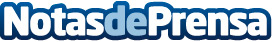 El salario de los alumnos del Máster en Desarrollo Directivo, Inteligencia Emocional y Coaching sube un 24%Tras su paso por EAE Business School, gracias al certificado con la categoría ACTP de la International Coaching Federation (ICF), los estudiantes pueden optar a las credenciales ACC y PCCDatos de contacto:Montserrat Bros+34932277552Nota de prensa publicada en: https://www.notasdeprensa.es/el-salario-de-los-alumnos-del-master-en Categorias: Nacional Finanzas Educación Marketing Recursos humanos Otros Servicios Universidades http://www.notasdeprensa.es